Typisch!? PEEP – Fotowettbewerb	Persönliche Europäische 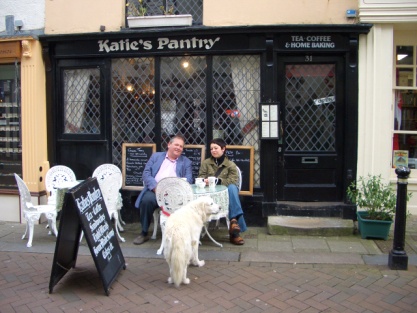 Eindrücke -Photographieto peeplugen
piepen
piepsen
gucken 
linsen 
(heimlich) spähen
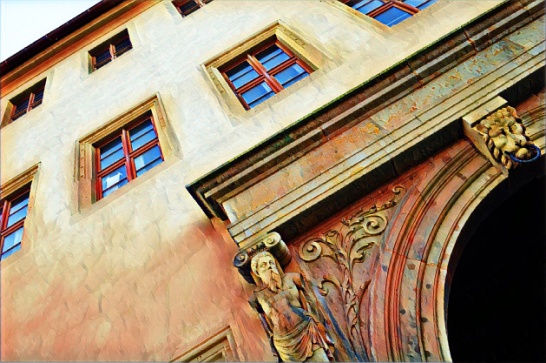 peepPieps {m}
kurzer Blick {m}
verstohlener Blick {m}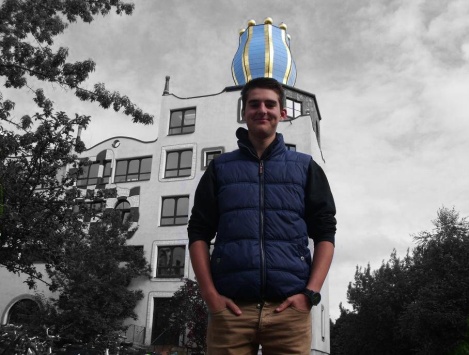 peep [sound] Piep {m} [Ton]peep-toe {adj}clo. zehenfrei [Schuhe]to peep outhervorgucken to peep throughhindurchgucken
durchgucken to have a peep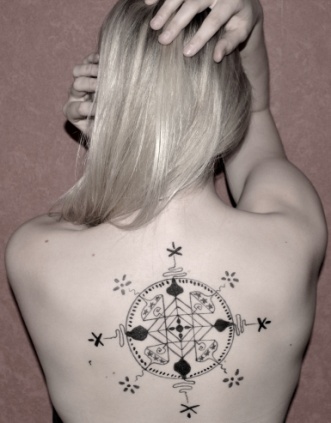 idiom ein Auge riskieren [scherzh.]peep boxGuckkasten {m}peep toesclo. Peep-Toes {pl} [Pumps mit Zehenloch]to not utter a peepkeinen Laut von sich gebento take a peep at sth. etw. kurz angucken [ugs.] at the peep of the daybei Tagesanbruch
beim ersten Tagesgrauen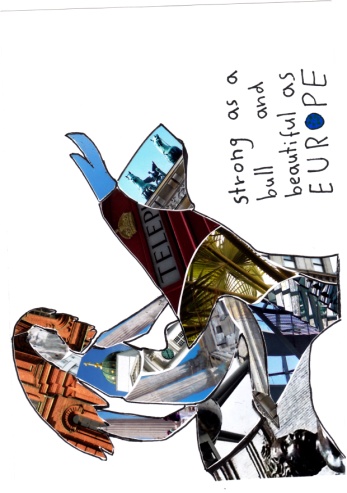 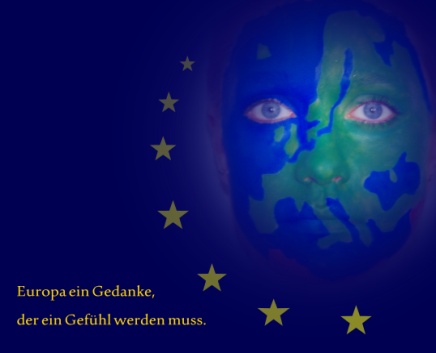 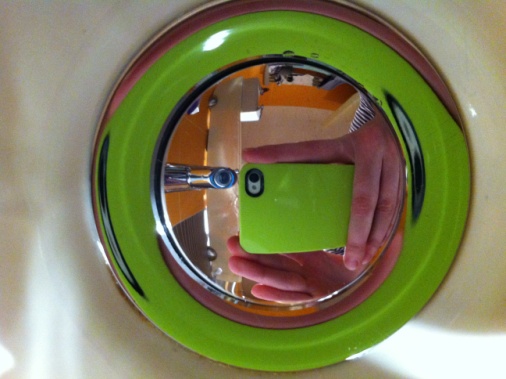 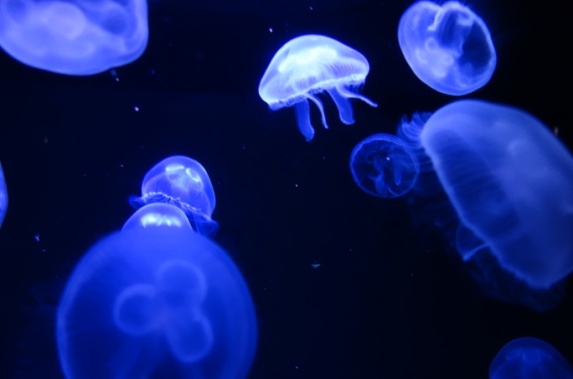 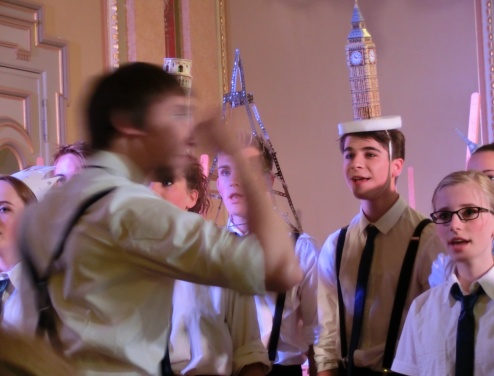 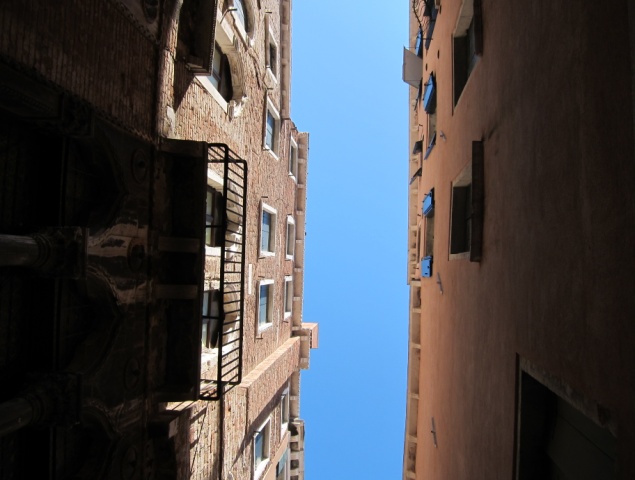 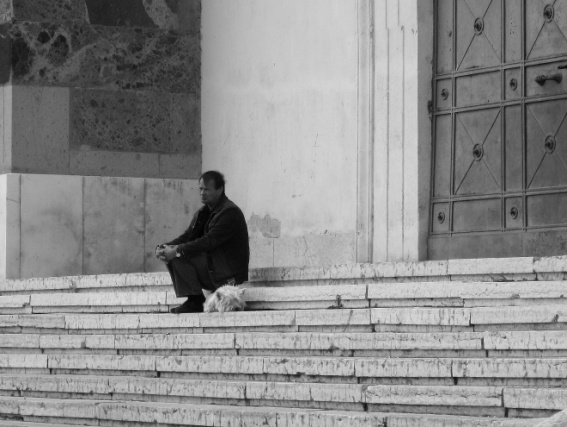 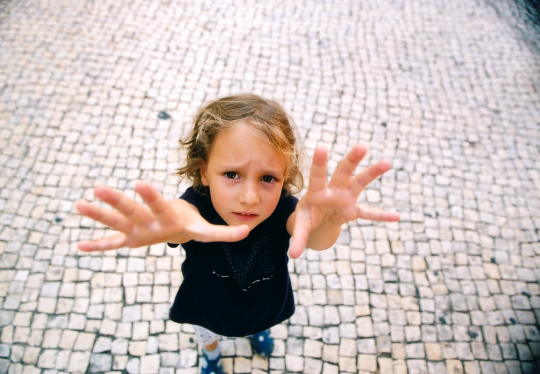 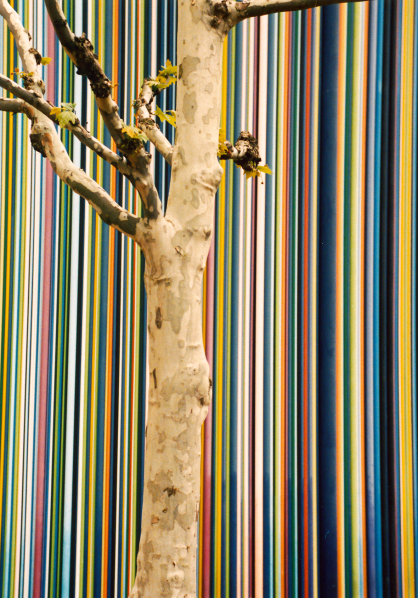 Teilnehmen dürfen alle Schülerinnen, Schüler unserer Europaschule sowie unserer  Partnerschulen. Thema des jährlich stattfindenden europäischen Fotowettbewerbs ist PEEP – Persönliche Europäische Eindrücke Photographie. Die thematische Schwerpunktsetzung in diesem Jahr: Typisch!?Erwartet werden Arbeiten, die einen sehr individuellen, dennoch typischen Augen-blick zeigen oder den persönlichen bzw. gesellschaftlichen Alltag spiegeln.  Eingereichte Fotos sollten mit einer Erklärung (z.B. Ort, Land, Zeitpunkt der Aufnahme) und  einem Text beliebiger Länge versehen werden. Entscheidend für eine erfolgreiche Teilnahme ist eine interessante Text-Bild-Beziehung. Hier können z.B. politische Fakten, persönliche Beweggründe, Erlebnisse, Gedanken und Gefühle dargestellt werden. Der Textumfang sollte maximal eine A4-Seite (computergeschrieben oder handschriftlich) betragen. Die Form des zu gestaltenden Textes ist frei wählbar (z.B. Reportage, Episode, Witz, Gedichte, Kurzgeschichte, Essay…). Umsetzung: Es dürfen sowohl Schwarz-Weiß- als auch Farbfotografien eingereicht werden. Digitale Bearbeitung oder Collagen sind gestattet. Es werden maximal zwei Einzelbilder und/oder eine Bildserie im Umfang von drei Fotografien pro Teilnehmer/in entgegengenommen. Es spielt keine Rolle, mit welcher Technik die Aufnahme gemacht wurde (Spiegelreflex, Handy, Digitalkamera, …). Schüler des Luther-Melanchthon-Gymnasiums sollten ihre Fotos als Abzug (mindestens 20 mal 30 cm) und auch digital vorlegen, den Schülerinnen und Schülern der ausländischen Schulen ist es gestattet, ihre Bilder im JPG-Format einzureichen. Einsendungen an: Ina-Grit.Schaller@hundertwasserschule.deWann können Fotografien eingereicht werden?Abgabeschluss ist der  31. August, Ansprechpartner: Frau Schaller Was erwartet die Preisträger?Ruhm und Ehre! Alle in die Wertung kommenden Fotografien werden von einer unabhängigen Jury, die sich aus Lehrern und Schülervertretern zusammensetzt, begutachtet und bewertet. Neben 3 Hauptpreisen werden weitere 10 Sachpreise vergeben. Die besten Fotografien werden im Rahmen der Interkulturellen Woche in der Schulgalerie ausgestellt, auf unserer Homepage veröffentlicht und als Kalender 2019 gedruckt. Die Teilnehmer versichern, dass sie die Urheberrechte an den eingereichten Fotoaufnahmen besitzen und dass die  abgebildeten Personen mit der Veröffentlichung einverstanden sind. Die Teilnehmer stimmen der Veröffentlichung der eingereichten Fotos in Schulgalerie/ auf der Homepage zu und geben ihr Einverständnis zur Veröffentlichung ihrer Bilder für alle im Zusammenhang mit dem Fotowettbewerb stattfindenden Aktionen.			Dieser Wettbewerb wird mit freundlicher Unterstützung des Fördervereins Hundertwasser durchgeführt.